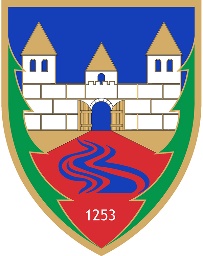 ЗАХТЕВ ЗА РЕВИЗИЈУ ИНТЕГРИСАНЕ ДОЗВОЛЕНа основу члана чланa 18. ст. 2. Закона о интегрисаном спречавању и контроли загађивања животне средине („Службени гласник РС“ број 135/04 и 25/15) подносим  захтев  за ревизију интегрисане дозволе издате од стране ________________________________________________________ Решењем бр.______________ од____________. године.Уз захтев достављам:Упознат/а сам са одредбом члана 103. став 3. Закона о општем управном поступку („Службени гласник РС“, бр. 18/2016), којом је прописано да у поступку који се покреће по захтеву странке орган може да врши увид, прибавља и обрађује личне податке о чињеницама о којима се води службена евиденција када је то неопходно за одлучивање, осим ако странка изричито изјави да ће те податке прибавити сама. Ако странка у року не поднесе личне податке неопходне за одлучивање органа, захтев за покретање поступка ће се сматрати неуредним..Напомене:Градска/општинска управа је дужна да реши предмет најкасније у року од 120 дана од покретања поступка, тј. од дана подношења уредног захтева Таксе/накнаде:Републичка административна такса у износу од 61.240,00 динара (за Тар. бр.193) Тарифе републичких административних такси и накнада  се уплаћује на текући рачун број 840-742221843-57, корисник Буџет Републике Србије, позив на број 97 КБ19-091, сврха дознаке „републичка административна такса“.Напомена:     Уз овај захтев обавезно попунити прописане обрасце захтева и прописан образац изјаве сходно Правилнику о садржини, изгледу и начину попуњавања захтева за издавање интегрисане дозволе („Службени гласник РС“ број 30/06 и 32/16), који чине његов саставни део.РБДокументаФорма документа1 Доказ о уплати републичке административне таксеОригиналОЗНАЧИТЕ ЗНАКОМ X У ПОЉИМА ИСПОДОЗНАЧИТЕ ЗНАКОМ X У ПОЉИМА ИСПОДРБПодаци из документаСагласан сам да податке прибави органДостављам сам1.Решење о издавању интегрисане    дозволе2.Пратећа документација поднета уз захтев за издавање интегрисане дозволе чија се ревизија захтева У________________________________,   ____________________________ годинеИме и презиме физичког лица/пословно име правног лица/предузетникаподносиоца захтева-оператераМБ и ПИБ (за правно лице/предузетника)Адреса пребивалишта/седиштеКонтакт телефонПотпис ()